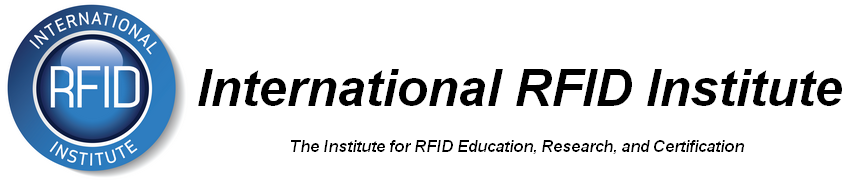 Board MeetingJune 27, 2014| 4:00 pm Eastern  | AgendaMeeting LogisticsInviteesAgendaMeeting LocationGo To MeetingDial in number & PINAustria: +43 (0) 7 2088 1033United States: +1 (213) 493-0619Access Code: 919-442-426Web connectionhttps://www2.gotomeeting.com/join/919442426InviteeNotesBoard of directorsItemWhoDurationIntroductory remarksChair3 minsApproval of minutes from previous board meeting Secretary5 minsUpdate on Certification subcommitteeJoe15 minsUpdate on Exam Delivery subcommitteeSanjiv15 minsUpdate on Marketing & Sponsorship subcommitteeMike 5 minsUpdate on Membership subcommittee – Mark R5 minsConfirmation that electronic vote for proposed amendments to Institute Bylaws has been sent outIan10 minsAdjournmentSecretary2 mins